REPUBLIKA HRVATSKA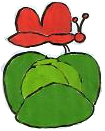 KOPRIVNIČKO-KRIŽEVAČKA ŽUPANIJAOSNOVNA ŠKOLA KOPRIVNIČKI BREGIAdresa: Trg svetog Roka 2, Koprivnički BregiRavnateljica: Karolina Vidović tel 048/220 596  Tajništvo tel/fax 048/830-008  Računovodstvo tel 048/220-595 Pedagog tel 048/830 086E-mail 1: os-koprivnicki-bregi.@kc.t-com.hr  E-mail 2: ured@os-koprivnicki-bregi.skole.hr    Web: www.os-koprivnicki-bregi.skole.hrKLASA:602-02/16-01/2URBROJ:2137-76-16-01/160U Koprivničkim Bregima, 30.12.2016.Na temelju članka 35. Statuta Osnovne škole Koprivnički Bregi ,Školski odbor Osnovne škole  Koprivnički Bregi  na sjednici održanoj dana 30.12.2016. donio je O D L U K Uo usvajanju Financijskog plana za 2017. godinu s projekcijama za 2018. i 2019.godinuUsvaja se Financijski plan za 2017. godinu s projekcijama za 2018. i 2019.godinu.Ova Odluka stupa na snagu danom donošenja.Predsjednica Školskog odbora:Vlatka Kunić 